Отчет воспитателя о проделанной работе во второй младшей группе Среда: 22.04 2020 г.Воспитатель: Гаун Елена Михайловна
В обучении приняло участие: 7 человек Текущая образовательная деятельность данного дня осуществлялась по следующим образовательным областям: 1) Развитие речи тема: «Рассматривание иллюстрации к сказке «Гуси- лебеди»  Исполнение колыбельной песни. Родителям было предложено рассмотреть иллюстрации к сказке, побеседовать по картинкам и содержанию сказки. Учить детей отвечать на вопросы игрового персонажа мишки, знакомиться с ним, участвовать в разговорах во время рассматривания картинок к русской народной сказке «Гуси лебеди» делать простейшие выводы, высказывать свои предположения. Спеть колыбельную песню, вызвать положительные эмоции при прослушивании.Отзывы родителей и фото отчёт показал, что дети с интересом принимали участие в образовательном процессе.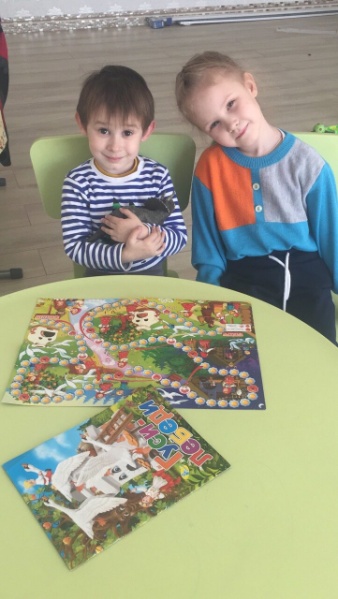 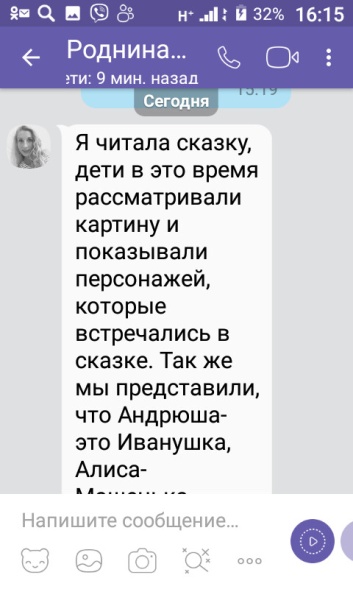 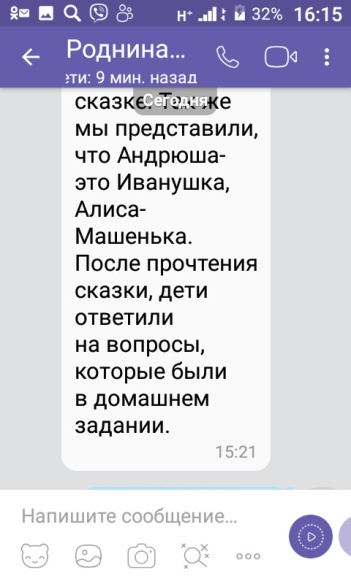 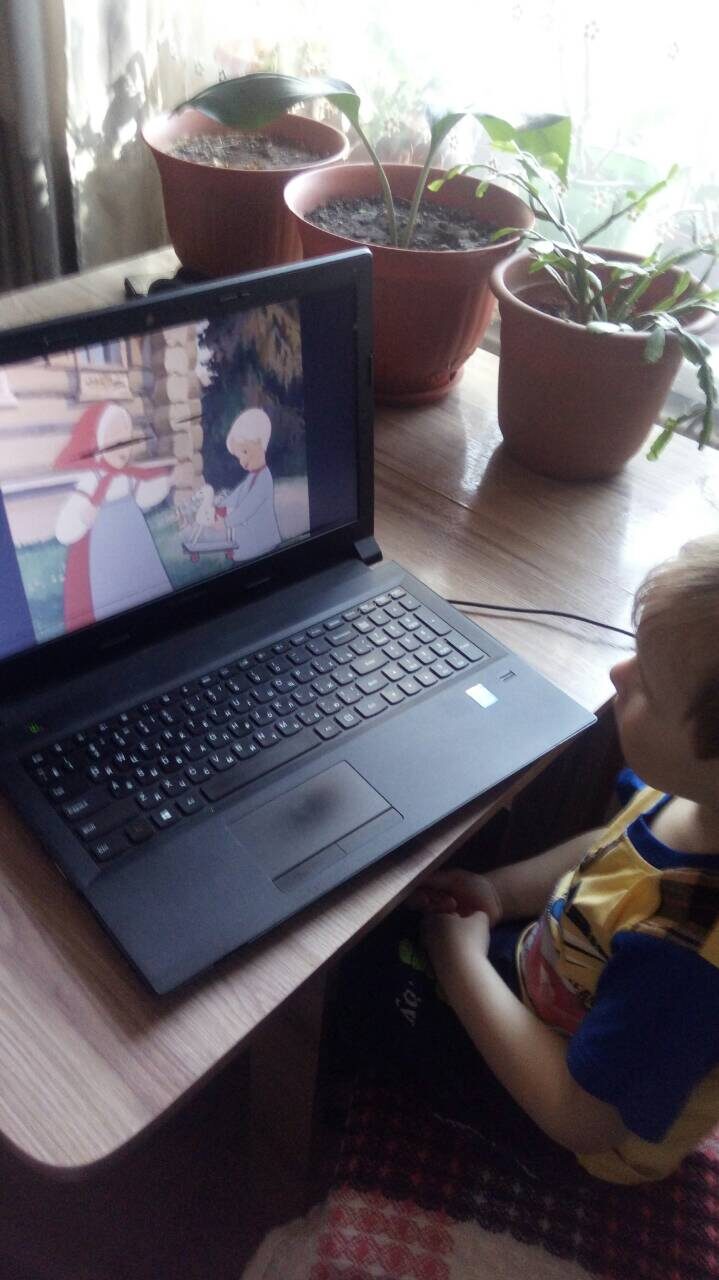 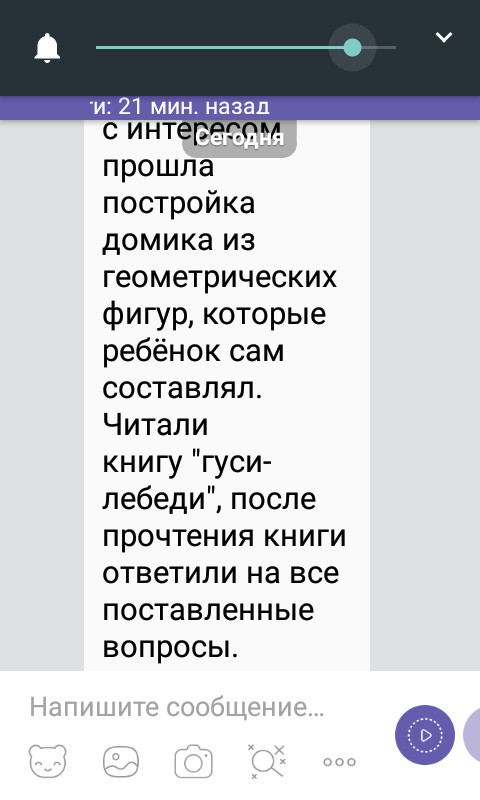 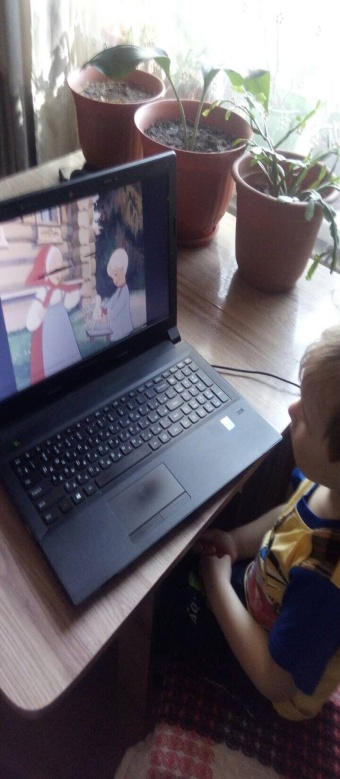 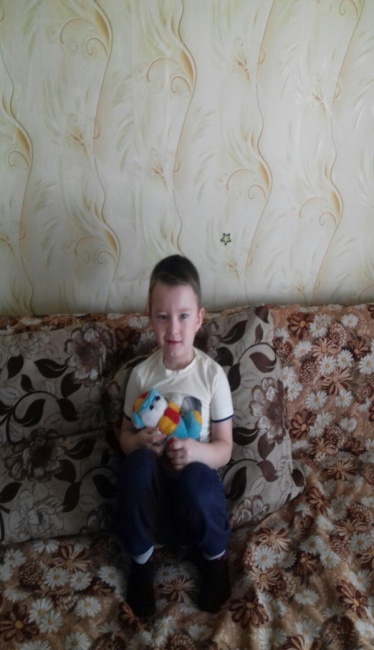 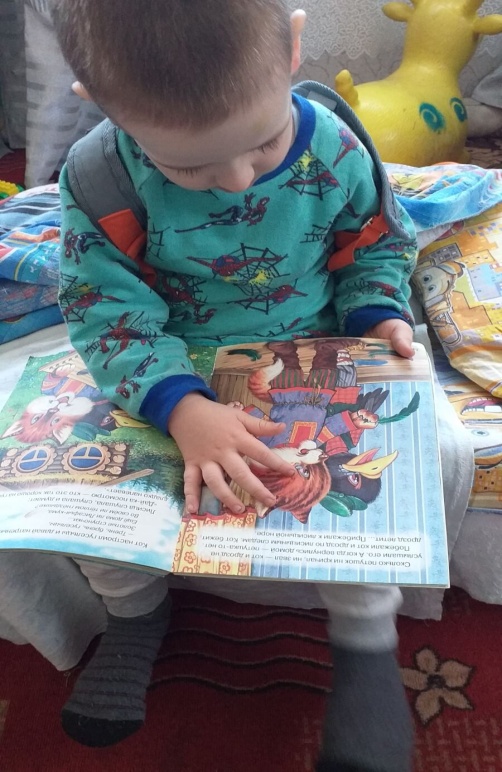 